.Σας  επισυνάπτουμε την 1η ανακοίνωση για το Πανελλήνιο Συνέδριο Μουσειακής Αγωγής και Εκπαίδευσης με τίτλο:«Αξιοποιώντας τα μουσεία, τα τοπία μνήμης και τους γεώτοπους για την εκπαίδευση του πολίτη στον 21ο αιώνα».Σας παρακαλούμε να αναρτηθεί στις ιστοσελίδες όλων των Διευθύνσεων Α/θμιας και Β/θμιας της Περιφέρειας Στερεάς Ελλάδας.Εσωτερική διανομή:                                                                                                               Τμήμα Επιστημονικής & Παιδαγωγικής Καθοδήγησης ΠΕΠανελλήνιο Συνέδριο Μουσειακής Αγωγής και ΕκπαίδευσηςΗ Περιφερειακή Διεύθυνση Πρωτοβάθμιας και Δευτεροβάθμιας Εκπαίδευσης Στερεάς Ελλάδας, η Περιφέρεια Στερεάς Ελλάδας και το Ινστιτούτο Εκπαιδευτικής Πολιτικής συνδιοργανώνουν τριήμερο Πανελλήνιο Συνέδριο Μουσειακής  Αγωγής  και Εκπαίδευσης. Το συνέδριο θα πραγματοποιηθεί στη Θήβα (Συνεδριακό Κέντρο Δήμου Θηβαίων με αφορμή τα εγκαίνια του νέου Μουσείου Θηβών) στις 12 έως 14 Μαΐου με θέμα:«Αξιοποιώντας τα μουσεία, τα τοπία μνήμης και τους γεωτόπους για την εκπαίδευση του πολίτη στον 21ο αιώνα»Οι εργασίες του συνεδρίου περιλαμβάνουν δύο διακριτά μέρη:Στο πρώτο θα παρουσιαστούν εισηγήσεις προσκεκλημένων επιστημόνων, οι οποίες θα καλύπτουν τις θεματικές του συνεδρίου και οι οποίες θα ανακοινωθούν προσεχώς. Στο δεύτερο μέρος θα παρουσιαστούν πρότυπες δραστηριότητες και προγράμματα, τα οποία θα έχουν σχεδιαστεί ειδικά για τις εργασίες του συνεδρίου και θα υλοποιηθούν από ομάδες εκπαιδευτικών Α΄/θμιας και Β΄/θμιας Εκπαίδευσης σε βιωματικά εργαστήρια με την καθοδήγηση εξειδικευμένων μουσειοπαιδαγωγών.Αναλυτικά οι πληροφορίες για το συνέδριο είναι αναρτημένες στην ιστοσελίδα της Περιφερειακής Δ/νσης Εκπ/σης Στερεάς Ελλάδας http://stellad.pde.sch.gr/new/ στο σύνδεσμο «Πανελλήνιο Συνέδριο Μουσειακής Αγωγής»ΔΙΕΥΚΡΙΝΙΣΕΙΣ ΓΙΑ ΤΟΝ ΤΡΟΠΟ ΥΛΟΠΟΙΗΣΗΣ ΤΩΝ ΒΙΩΜΑΤΙΚΩΝ ΕΡΓΑΣΤΗΡΙΩΝ [αρ. πρωτ. Φ15/961/6-2-2017]Τα βιωματικά εργαστήρια θα υλοποιηθούν σε προγενέστερο χρόνο του συνεδρίου, (συγκεκριμένα από 15 Φεβρουαρίου, δηλ αμέσως μετά τη λήξη των δηλώσεων συμμετοχής των εκπαιδευτικών μέχρι και 24 Απριλίου).Οι συναντήσεις των εκπαιδευτικών κάθε εργαστηρίου με τον-την/τους-τις υπεύθυνους των εργαστηρίων θα γίνει σε χρόνο και τόπο που θα συμφωνηθεί μεταξύ τους αμέσως μετά το σχηματισμό των ομάδων. Σε όλα τα εργαστήρια θα συμμετέχουν αποκλειστικά εκπαιδευτικοί των δύο βαθμίδων (όχι μαθητές), οι οποίοι και θα σχεδιάσουν τις δραστηριότητες για τους μαθητές.  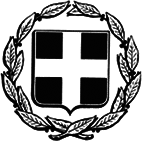 ΕΛΛΗΝΙΚΗ ΔΗΜΟΚΡΑΤΙΑΥΠΟΥΡΓΕΙΟ ΠΑΙΔΕΙΑΣ, ΕΡΕΥΝΑΣ ΚΑΙ ΘΡΗΣΚΕΥΜΑΤΩΝΠΕΡΙΦΕΡΕΙΑΚΗ ΔΙΕΥΘΥΝΣΗΑ/ΘΜΙΑΣ ΚΑΙ Β/ΘΜΙΑΣ ΕΚΠΑΙΔΕΥΣΗΣΣΤΕΡΕΑΣ ΕΛΛΑΔΑΣΤΜΗΜΑΤΑ ΕΠΙΣΤΗΜΟΝΙΚΗΣ & ΠΑΙΔΑΓΩΓΙΚΗΣ ΚΑΘΟΔΗΓΗΣΗΣ Π. Ε. και Δ.Ε.ΕΛΛΗΝΙΚΗ ΔΗΜΟΚΡΑΤΙΑΥΠΟΥΡΓΕΙΟ ΠΑΙΔΕΙΑΣ, ΕΡΕΥΝΑΣ ΚΑΙ ΘΡΗΣΚΕΥΜΑΤΩΝΠΕΡΙΦΕΡΕΙΑΚΗ ΔΙΕΥΘΥΝΣΗΑ/ΘΜΙΑΣ ΚΑΙ Β/ΘΜΙΑΣ ΕΚΠΑΙΔΕΥΣΗΣΣΤΕΡΕΑΣ ΕΛΛΑΔΑΣΤΜΗΜΑΤΑ ΕΠΙΣΤΗΜΟΝΙΚΗΣ & ΠΑΙΔΑΓΩΓΙΚΗΣ ΚΑΘΟΔΗΓΗΣΗΣ Π. Ε. και Δ.Ε.                                                            ΛΑΜΙΑ  7/2/2017                                                    Αρ. Πρωτ.: Φ.15/1012  Ταχ. Δ/νση:      Αρκαδίου 8  Λαμία 35131  Πληροφορίες:   Ελένη Ζιώρη  Τηλέφωνο:        22310 66151   Fax:                     22310 66167     e-mail:                tepk.stereas.pe@gmail.comΠΡΟΣ : 1.  Σχολικούς Συμβούλους Α/θμιας και Β/θμιας Εκπ/σης Στερεάς Ελλάδας2. Δ/ντές  Α/θμιας και Β/θμιας Εκπ/σης Στερεάς Ελλάδας3. Σχολικές Μονάδες Α/θμιας και Β/θμιας Εκπ/σης Στερεάς Ελλάδας (μέσω των οικείων Δ/νσεων)4. Υπεύθυνους Σχολ. Δραστηριοτήτων Α/θμιας και Β/θμιας Στερεάς Ελλάδας (μέσω των οικείων Δ/νσεων)5. ΚΕΔΔΥ Στερεάς Ελλάδας6. ΚΕΣΥΠ Στερεάς Ελλάδας (μέσω των οικείων Δ/νσεων)7. ΚΕΠΛΗΝΕΤ Στερεάς Ελλάδας (μέσω των οικείων Δ/νσεων)8. Σ.Σ.Ν. Στερεάς Ελλάδας (μέσω των οικείων Δ/νσεων) ΠΡΟΣ : 1.  Σχολικούς Συμβούλους Α/θμιας και Β/θμιας Εκπ/σης Στερεάς Ελλάδας2. Δ/ντές  Α/θμιας και Β/θμιας Εκπ/σης Στερεάς Ελλάδας3. Σχολικές Μονάδες Α/θμιας και Β/θμιας Εκπ/σης Στερεάς Ελλάδας (μέσω των οικείων Δ/νσεων)4. Υπεύθυνους Σχολ. Δραστηριοτήτων Α/θμιας και Β/θμιας Στερεάς Ελλάδας (μέσω των οικείων Δ/νσεων)5. ΚΕΔΔΥ Στερεάς Ελλάδας6. ΚΕΣΥΠ Στερεάς Ελλάδας (μέσω των οικείων Δ/νσεων)7. ΚΕΠΛΗΝΕΤ Στερεάς Ελλάδας (μέσω των οικείων Δ/νσεων)8. Σ.Σ.Ν. Στερεάς Ελλάδας (μέσω των οικείων Δ/νσεων) ΘΕΜΑ:«Διαβιβαστικό 1ης Ανακοίνωσης Πανελληνίου Συνεδρίου Μουσειακής Αγωγής και Εκπαίδευσης »